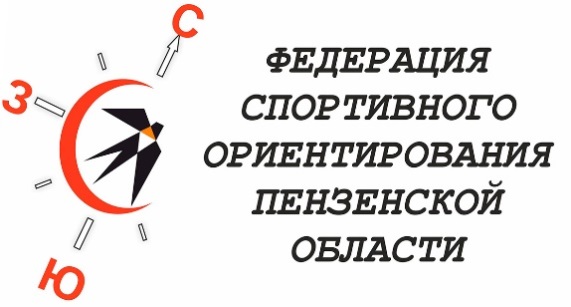 ПОЛОЖЕНИЕ
о соревнованиях по спортивному ориентированию,
посвященных памяти
Шпагина Александра Анатольевича,«ПИЛИГРИМ - 2022»ОБЩИЕ ПОЛОЖЕНИЯСоревнования по спортивному ориентированию «ПИЛИГРИМ - 2022» (далее соревнования «Пилигрим - 2022») проводятся с целью:-  пропаганды здорового образа жизни среди населения Пензенской области;- привлечения молодежи и подростков к регулярным занятиям физической культурой и спортом;-  увеличения спортивного долголетия среди спортсменов среднего и старшего возраста;-  популяризации спортивного ориентирования, как одного из самых массовых и доступных видов спорта.МЕСТО И СРОКИ ПРОВЕДЕНИЯСоревнования «Пилигрим - 2022» проводятся 8 октября 2022 г. в  районе ДОЛ «Звездочка» и ДОЛ «Заря», Светлая Поляна.ОРГАНИЗАТОРЫ МЕРОПРИЯТИЯОбщее руководство организацией соревнования «Пилигрим - 2022» осуществляют  ФСО Пензенской области.Непосредственное проведение соревнования «Пилигрим - 2022» возлагается на «ААА и Ко с А», КСО Альтернатива.ТРЕБОВАНИЯ К УЧАСТНИКАМ И УСЛОВИЯ ИХ ДОПУСКАУчастники соревнования до 16 лет допускаются только при наличии допуска врача.ОБЕСПЕЧЕНИЕ БЕЗОПАСНОСТИ УЧАСТНИКОВ И ЗРИТЕЛЕЙМесто проведения соревнования отвечает требованиям соответствующих нормативных правовых актов, действующих на территории Российской Федерации в части обеспечения общественного порядка и безопасности участников и зрителей.Контакты:Директор соревнований – Линёв Олег Алексеевич, 89063950445Зам по СТО – Арасланов Вячеслав Рафаилович, 89875070686Главный секретарь – Дружаев Андрей Александрович, 89273640591 1.Участники соревнований:К участию в соревнованиях допускаются спортсмены по следующим возрастным группам:МЖ10, 12, 14, 16, 21, 35, 45, 55, 65   2.Программа соревнований:3.Заявки:Прием предварительных заявок осуществляется только через сервис онлайн-заявок Orgeo (orgeo.ru) до 22.00 5 октября 2022г.4. Расходы на проведение соревнований:Заявочный взнос:При отсутствии у участника средства отметки SportIdent возможна аренда чипа. Стоимость аренды контактного чипа составит 50 руб. в день за чип.5.Размещение участников:Возможно размещение в теплых двухэтажных корпусах. По условиям размещения обращаться к Линёву О. А., 890639504456. Система отметки: sportident.7. Условия подведения итогов. Награждение:Победители и призёры в дисциплине кросс – классика награждаются грамотами и призами.Команда победительница в кубке по футболу, награждается призом.9. Схема центра соревнований и места стартаN 53.281671 E 45.115471	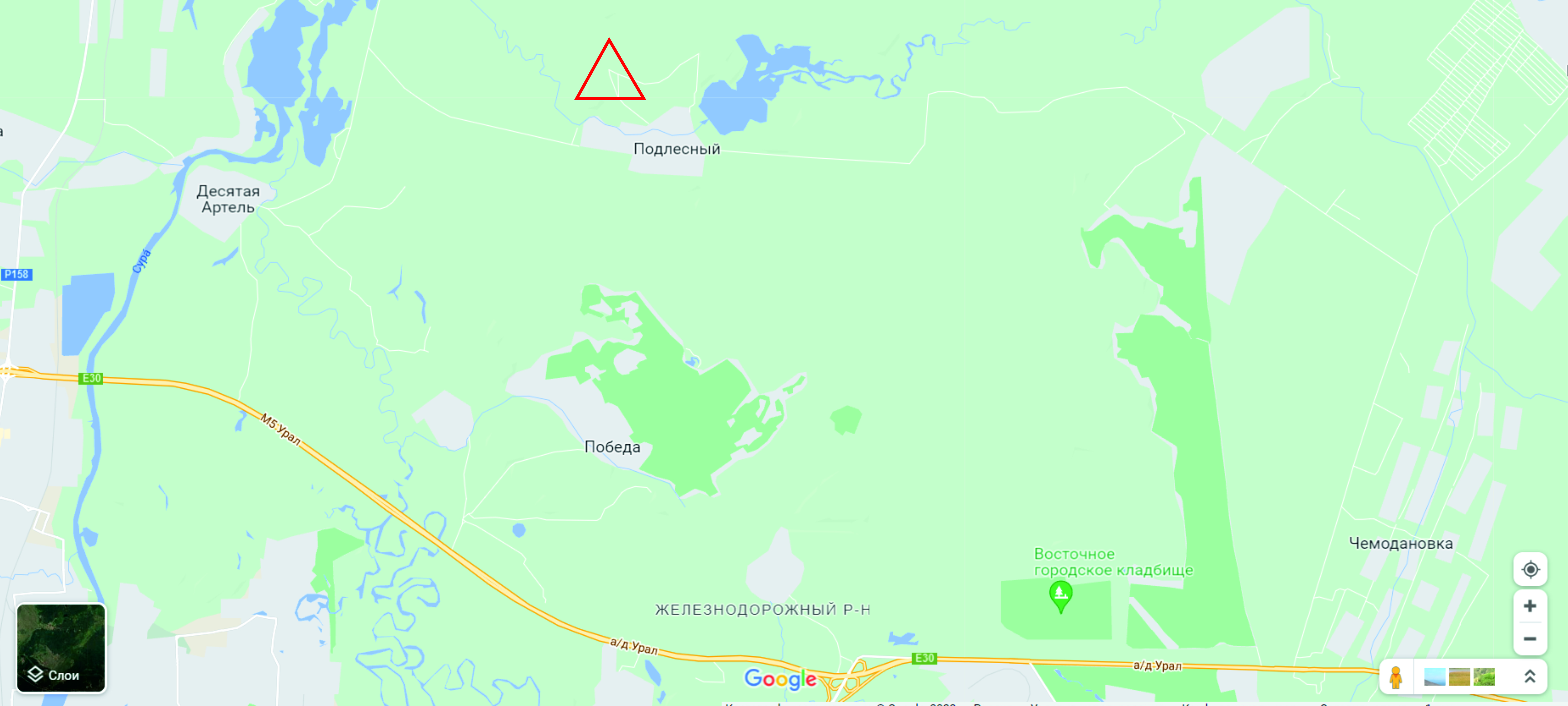 Информационный бюллетень №1
о соревнованиях по спортивному ориентированию,
посвященных памяти
Шпагина Александра Анатольевича,«Пилигрим - 2022»8 сентября 2022г., ДОЛ «Звездочка» Пензенской области1.Местность:Местность представляет собой смешанный сосновый лес с проходимостью от хорошей до плохой. Грунт песчаный. Перепад на склоне до 10 метров, рельеф - мелкий мелкосопочник. Дорожная сеть развита плохо. Границы района: Юг – пос.Подлесный; Запад –поле; Восток и север – четкой границы нет . Аварийный азимут на юг (180 градусов).2. Карта:Формат карты – А4, масштаб 1: 5000. Карта заламинирована. Легенды впечатаны в карту ( не будут дополнительно выдаваться на старте).Старт свободный по стартовой станции.Карта составлена в 2020-22 годах. Авторы: Смирнов А.А. (Пенза), Арасланов Вячеслав (Пенза).3. Параметры дистанций:4. Предполагаемое время победителя 35 минутСуббота, 8.10.2022 г.12.00-13.00	старт по программе «Кросс-классика» старт по группам (открытый)с 18.00   кубок по футболу МЖ 10,12,14,16МЖ21,35,45,55 Пенсионеры по возрастуФутбол (4+1 на поле)50 руб.
за 1 день соревнований150 руб.
за 1 день соревнованийбесплатно150 руб. (с команды)08.11.2022 г.